Complete the following activities this week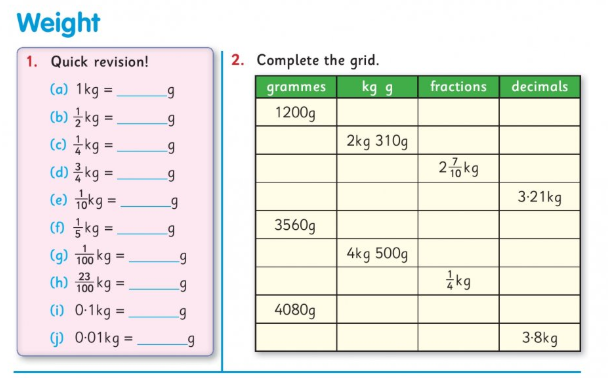 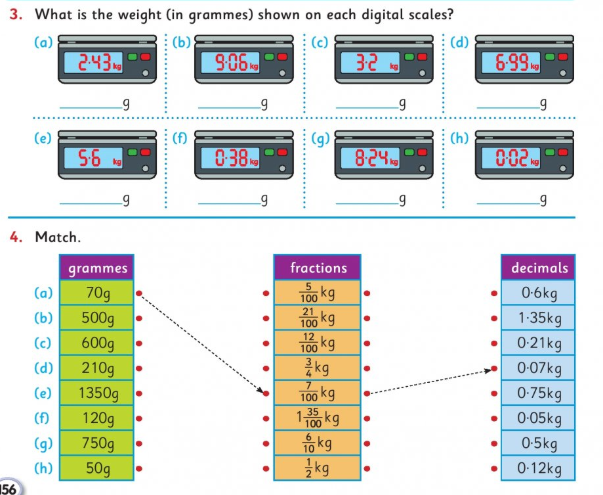 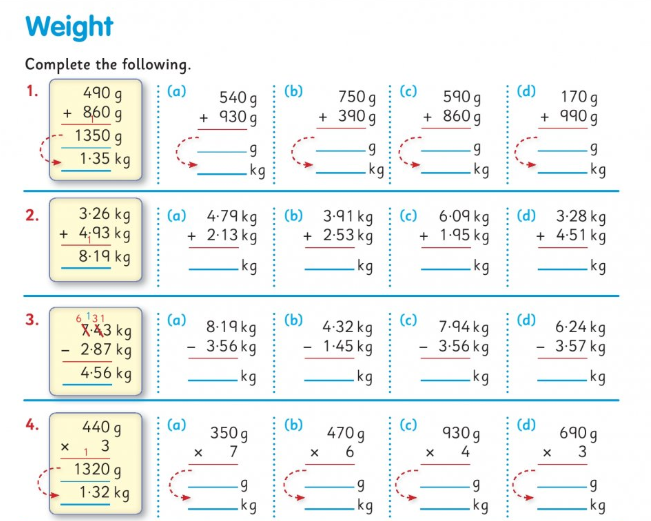 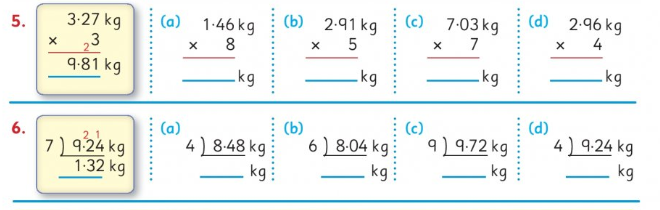 Try your best as always and send me an email if you are stuck!  